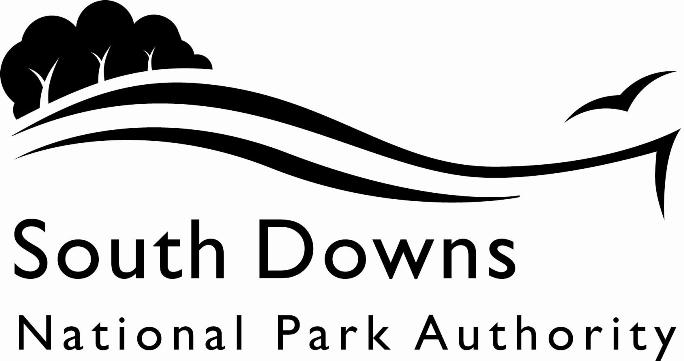 Town and Country Planning Acts 1990Planning (Listed Building and Conservation Area) Act 1990LIST OF NEW PLANNING AND OTHER APPLICATIONS, RECEIVED AND VALIDWEEKLY LIST AS AT 25 April 2022The following is a list of applications which have been received and made valid in the week shown above for the recovered areas within the South Downs National Park (Adur District Council, Arun District Council, Brighton & Hove Council, Wealden District Council, Worthing Borough Council and county applications for East Sussex, Hampshire and West Sussex County Councils), and for all “Called In” applications for the remainder of the National Park area. These will be determined by the South Downs National Park Authority.IMPORTANT NOTE:The South Downs National Park Authority has adopted the Community Infrastructure Levy Charging Schedule, which will take effect from 01 April 2017.  Applications determined after 01 April will be subject to the rates set out in the Charging Schedule (https://www.southdowns.gov.uk/planning/planning-policy/community-infrastructure-levy/).  If you have any questions, please contact CIL@southdowns.gov.uk or tel: 01730 814810.  Want to know what’s happening in the South Downs National Park? 
Sign up to our monthly newsletter to get the latest news and views delivered to your inboxwww.southdowns.gov.uk/join-the-newsletterApplicant:		Dr Usha NaqviProposal:	Demolition of the existing care home and replacement with new multigenerational family dwelling and associated ancillary accommodation and landscapingLocation:	Westbury House Nursing Home , West Meon Road, East Meon, Petersfield, Hampshire, GU32 1HYGrid Ref:	465697 123850Applicant:		Mr Geoffrey WyattProposal:	Variation of Condition 4 relating to planning approval SDNP/20/00941/CND to extend the hours of operation by 30 minutes (from 0030 to 0100) on New Years Eve each yearLocation:	Cissbury , Nepcote, Findon, West Sussex, BN14 0SRGrid Ref:	512770 108027Applicant:		Mrs Ceri ThayerProposal:	Extension to existing annexe to create pool and pool enclosureLocation:	Four Acres , Poynings Road, Fulking, West Sussex, BN5 9NBGrid Ref:	524933 111343Applicant:		Alan NealeProposal:	Installation of replacement monopole, to include antennas, and associated ancillary worksLocation:	Highways Land , Coldean Lane, Saunders Hill, Brighton, BN1 9EP, Grid Ref:	532485 109410Applicant:		Charlie TurnerProposal:	Conversion of garage into habitable room (retrospective)Location:	2 Park Cottages, Henfield Road, Poynings, Brighton, West Sussex, BN45 7BAGrid Ref:	525999 113859Applicant:		Vine Street Studios Ltd.Proposal:	Alterations to materials of the existing County Stable block including new glazing and doors to the principal elevation, new roof lights and alterations to the existing dormersLocation:	County Stables, The Motor Road, Old Racecourse, Lewes, East Sussex, BN7 1URGrid Ref:	539252 111190Town and Country Planning Acts 1990Planning (Listed Building and Conservation Area) Act 1990LIST OF NEW PLANNING AND OTHER APPLICATIONS, RECEIVED AND VALIDWEEKLY LIST AS AT 25 April 2022The following is a list of applications which have been received and made valid in the week shown above. These will be determined, under an agency agreement, by Chichester District Council, unless the application is ‘called in’ by the South Downs National Park Authority for determination. Further details regarding the agency agreement can be found on the SDNPA website at www.southdowns.gov.uk.If you require any further information please contact Chichester District Council who will be dealing with the application.IMPORTANT NOTE:The South Downs National Park Authority has adopted the Community Infrastructure Levy Charging Schedule, which will take effect from 01 April 2017.  Applications determined after 01 April will be subject to the rates set out in the Charging Schedule (https://www.southdowns.gov.uk/planning/planning-policy/community-infrastructure-levy/).  If you have any questions, please contact CIL@southdowns.gov.uk or tel: 01730 814810.  Want to know what’s happening in the South Downs National Park? 
Sign up to our monthly newsletter to get the latest news and views delivered to your inboxwww.southdowns.gov.uk/join-the-newsletterApplicant:		SmithProposal:	New front dormers, chimney removal, new solar panels to front, new rooflight, new front porch, window blocked up and new french door with window lights to substitute existing window.Location:	Fernhill, Hollist Lane, Easebourne, Midhurst, West Sussex, GU29 9ADGrid Ref:	488793 122875Applicant:		Mrs Jemma FreemanProposal:	Enlargement of two existing extensions (south elevation), erection of new porch, alterations to fenestration and associated landscaping.Location:	Palfrey Farm , London Road, Ebernoe, West Sussex, GU28 9LXGrid Ref:	497424 125944Applicant:		Ben TavenerProposal:	Notification of intention to reduce north, east and south sectors by 1.5-2.5m and reduce west sector by 1m on 1 no. Yew tree.Location:	Osborne Cottage, Redlands Lane, Elsted, Midhurst, West Sussex, GU29 0LAGrid Ref:	481641 119513Applicant:		Mr Tobin RobertsProposal:	Replace guttering and downpipes, installation of chimney guards, new central heating, upgrade of electrical installation, replacement of sanitaryware decoration and tiling.Location:	The White House, The Green, Fernhurst, Haslemere, West Sussex, GU27 3HYGrid Ref:	489938 128537Applicant:		Mrs HoffProposal:	Remove 4 no. lowest limbs on north sector on 1 no. Ash tree (T1) subject to FH/03/00493/TPO.Location:	77 Nappers Wood, Fernhurst, Haslemere, West Sussex, GU27 3PAGrid Ref:	489455 128880Applicant:		Mrs Fiona LunchProposal:	Notification of intention to crown reduce back to previous pruning points (reducing height down to 9m and reduce spread to 6m) on 1 no. Tulip tree (T1).Location:	Martins, B2178 Southbrook Road to Moutheys Lane, East Ashling, Chichester, West Sussex, PO18 9AXGrid Ref:	482036 107693Applicant:		Mr & Mrs A WickensProposal:	Replacement dwelling, garage, swimming pool and pool house. (Variation of condition 2 of permission SDNP/21/04371/FUL -  to include 2 no. rear dormer windows, increase size of pool house, additional parking bay).Location:	The Coach House , Southbrook Road, West Ashling, West Sussex, PO18 8DNGrid Ref:	481186 107361IMPORTANT NOTE: This application is liable for Community Infrastructure Levy and associated details will require to be recorded on the Local Land Charges Register. If you require any additional information regarding this, please contact CIL@southdowns.gov.uk or tel: 01730 814810.Applicant:		Mr & Mrs G DaviesProposal:	Replacement of 6 no. windows on front elevation.Location:	Billingsgate House , North Lane, South Harting, West Sussex, GU31 5PYGrid Ref:	478594 119641Applicant:		Mr Les MiltonProposal:	Agricultural building, yard and track.Location:	Willow Lodge Farm, Nyewood Road, Nyewood, South Harting, West Sussex, Grid Ref:	480280 121459Applicant:		Nicky ShunterProposal:	New vehicle access (retrospective) and erection 7 no. timber field shelters and stores. Siting of 1 no. caravan for the use as a day room.  Metal fencing to delineate fields and provide secure enclosures for livestock.Location:	Windy Hill Ark, Land East of Bulchins Copse, A272 Croucham Lane to Linfold Road, Strood Green, Kirdford, West Sussex, RH14 0HL, Grid Ref:	502908 124868Applicant:		Mr James BloorProposal:	Notification of intention to crown reduce up to 1.5m (all round) on 1 no. Holly tree and fell 1 no. Conifer tree.Location:	The Studio, Church Lane, Lodsworth, Petworth, West Sussex, GU28 9DDGrid Ref:	492944 122827Applicant:		Mr H MackayProposal:	Proposed side extension including 2 no. additional dormers to west elevation, associated roof works and alteration to fenestration.Location:	Windfall Wood House , Jobsons Lane, Windfall Wood Common, Lurgashall, GU28 9HAGrid Ref:	492649 127849Applicant:		Philip & Diana Woods & ForbesProposal:	Extension and conversion of roof to create loft level with dormers and associated external and internal alterations. Erection of 2 bay garage with further storage bay to replace existing garage and workshop, and creation of new vehicular access with gate and dropped kerb with associated landscaping alterations.Location:	Dog Kennel Cottage , Cinder Lane, Milland, West Sussex, GU30 7LRGrid Ref:	485316 128804IMPORTANT NOTE: This application is liable for Community Infrastructure Levy and associated details will require to be recorded on the Local Land Charges Register. If you require any additional information regarding this, please contact CIL@southdowns.gov.uk or tel: 01730 814810.Applicant:		Mr Owen ChurchProposal:	Notification under the Electronic Communications Code Regulation 5 for the removal of 2. no antennas to be replaced by 2 no. antennas and works within the cabinet and development ancillary thereto.Location:	Telecommunications Mast North of Maysleith, Milland Lane, Milland, West Sussex, Grid Ref:	482814 128169Applicant:		Mr Oliver FilkinsProposal:	 Demolition of rear structure, walling and chimneys, erection of a frontage parking space, single storey rear extension, roof lights and alterations.Location:	23 Grove Lane, Petworth, West Sussex, GU28 0BTGrid Ref:	498066 120909Applicant:		L SmithProposal:	Siting of a portaloo on existing concrete base, formation of a pathway, formation of screen fence and planting.Location:	Hampers Green Cemetery, Balls Cross Road, Balls Cross, Petworth, West Sussex, GU28 9JLGrid Ref:	497674 122827Applicant:		Mr Richard ChandlerProposal:	Retrospective change of use of agricultural land to equestrian including development of a sand school and laying of hardstanding/parking for agricultural vehicles and machinery. .Location:	Moor Farm, Horsham Road, Petworth, West Sussex, GU28 0HDGrid Ref:	498727 123630Applicant:		Jeff and Vicky SoarProposal:	Construction of front porch, new front and rear windows, rear French doors and replacement windows.Location:	Red House , Red House Court, Rogate, West Sussex, GU31 5HEGrid Ref:	480796 123703Applicant:		Mr Tim MasonProposal:	Proposed installation of 16 no. solar PV panels to roof of existing garage/outbuilding.Location:	Rookwood Cottage , 46 Dean Lane End, Forestside, Stoughton, West Sussex, PO9 6ELGrid Ref:	474436 113067Applicant:		Mr and Mrs George and Zeina EmbiricosProposal:	Demolition of existing conservatory and hallway. Replacement front window. New indoor swimming pool and conservatory.Location:	Horsebridge House , Fittleworth Road, Wisborough Green, West Sussex, RH14 0HDGrid Ref:	502899 122531Applicant:		Ms J HodgsonProposal:	2 no. proposed oak framed porches to south and west elevations and remodelling of existing porch to north elevation.Location:	Pendean Lodge , Dunford Hollow, West Lavington, West Sussex, GU29 0ERGrid Ref:	488643 119836Town and Country Planning Acts 1990Planning (Listed Building and Conservation Area) Act 1990LIST OF NEW PLANNING AND OTHER APPLICATIONS, RECEIVED AND VALIDWEEKLY LIST AS AT 25 April 2022The following is a list of applications which have been received and made valid in the week shown above. These will be determined, under an agency agreement, by East Hants District Council, unless the application is ‘called in’ by the South Downs National Park Authority for determination. Further details regarding the agency agreement can be found on the SDNPA website at www.southdowns.gov.uk.If you require any further information please contact East Hants District Council who will be dealing with the application.IMPORTANT NOTE:The South Downs National Park Authority has adopted the Community Infrastructure Levy Charging Schedule, which will take effect from 01 April 2017.  Applications determined after 01 April will be subject to the rates set out in the Charging Schedule (https://www.southdowns.gov.uk/planning/planning-policy/community-infrastructure-levy/).  If you have any questions, please contact CIL@southdowns.gov.uk or tel: 01730 814810.  Want to know what’s happening in the South Downs National Park? 
Sign up to our monthly newsletter to get the latest news and views delivered to your inboxwww.southdowns.gov.uk/join-the-newsletterApplicant:		david briggsProposal:	Lawful development certificate proposed - internal alterations and change of front door and glazing to double doorLocation:	Forest Edge , Frith End Road, Frith End, Bordon, Hampshire, GU35 0RAGrid Ref:	480598 140077Applicant:		Mr Ian BakerProposal:	Two storey extension to extend kitchen and dining room, new staircase and bedroom, internal alterations and addition of open sided porch to south east elevation following removal of single storey lean-to to north westLocation:	Copyhold Cottage , Copyhold Lane, Ramsdean, Petersfield, Hampshire, GU32 3NRGrid Ref:	472955 121334Applicant:		Mr & Mrs P NellistProposal:	Ttimber framed garage, formation of new access and reconstruction of boundary wall.Location:	Clyders , The Street, Upper Farringdon, Alton, Hampshire, GU34 3DTGrid Ref:	471376 135031Applicant:		Mr Darren UpfieldProposal:	Single Storey rear and single storey side extensionLocation:	1 Firs Cottages, Benhams Lane, Greatham, Liss, Hampshire, GU33 6BBGrid Ref:	478205 131746Applicant:		Mr T WallaceProposal:	Private animal shelter and store building and associated landscape works.Location:	Slip Cottage , Uplands Lane, Hawkley, Liss, Hampshire, GU33 6NHGrid Ref:	475459 129336Applicant:		Mr and Ms Bax & BlackProposal:	Single storey rear extension, front porch, covered store and new offroad parking with dropped kerb following demolition of existing single storey rear extension.Location:	5 Mill Road Terrace , Mill Road, Liss, Hampshire, GU33 7AXGrid Ref:	477990 127825Applicant:		Ms E RamptonProposal:	Lawful development certificate for a proposed development - Single storey rear extension.Location:	26 Tilmore Road, Petersfield, Hampshire, GU32 2HHGrid Ref:	474493 123755Applicant:		Mr David GraverProposal:	Change of Use of Ground Floor from Offices (Class E(g(i)) to ResidentialLocation:	38D Unit 1 , Dragon Street, Petersfield, Hampshire, GU31 4JJGrid Ref:	474791 122986IMPORTANT NOTE: This application is liable for Community Infrastructure Levy and associated details will require to be recorded on the Local Land Charges Register. If you require any additional information regarding this, please contact CIL@southdowns.gov.uk or tel: 01730 814810.Applicant:		Mr and Mrs WilksProposal:	Conservatory with warm roof with tapco tiles and velux windowsLocation:	1 Marsh Close, Petersfield, GU32 3FPGrid Ref:	473976 122472Applicant:		Ms Pauline VaryProposal:	Single storey rear extension, Clad the existing rear extension with timber frame and weatherboarding, conversion of loft space  into store room, addition of a window at first floor above the existing WC window to serve the new en-suite and  the addition of roof lights  to the side and rearLocation:	1 Herne Court , Heath Road, Petersfield, Hampshire, GU31 4EQGrid Ref:	475105 123172Applicant:		Mr Edmund MettersProposal:	Ground floor internal modifications to listed building, plus new first floor within barn. Rear extension to garage including cladding. Demolition to outbuilding and new zinc roof. New detached garage.Location:	The Barn, 3 Farm Drive, Petersfield, Hampshire, GU31 4FYGrid Ref:	474615 122568Applicant:		Mr Edmund MettersProposal:	Listed building consent - Ground floor internal modifications to Listed Building, plus first floor within barn. Rear extension to garage including cladding, demolition to outbuilding and new zinc. New detached garage.Location:	The Barn, 3 Farm Drive, Petersfield, Hampshire, GU31 4FYGrid Ref:	474615 122568IMPORTANT NOTE: This application is liable for Community Infrastructure Levy and associated details will require to be recorded on the Local Land Charges Register. If you require any additional information regarding this, please contact CIL@southdowns.gov.uk or tel: 01730 814810.Applicant:		Lynda CoatesProposal:	Retrospective application for front porch.Location:	4 Buckingham Road, Petersfield, Hampshire, GU32 3AZGrid Ref:	474006 123395Town and Country Planning Acts 1990Planning (Listed Building and Conservation Area) Act 1990LIST OF NEW PLANNING AND OTHER APPLICATIONS, RECEIVED AND VALIDWEEKLY LIST AS AT 25 April 2022The following is a list of applications which have been received and made valid in the week shown above. These will be determined, under an agency agreement, by Horsham District Council, unless the application is ‘called in’ by the South Downs National Park Authority for determination. Further details regarding the agency agreement can be found on the SDNPA website at www.southdowns.gov.uk.If you require any further information please contact Horsham District Council who will be dealing with the application.IMPORTANT NOTE:The South Downs National Park Authority has adopted the Community Infrastructure Levy Charging Schedule, which will take effect from 01 April 2017.  Applications determined after 01 April will be subject to the rates set out in the Charging Schedule (https://www.southdowns.gov.uk/planning/planning-policy/community-infrastructure-levy/).  If you have any questions, please contact CIL@southdowns.gov.uk or tel: 01730 814810.  Want to know what’s happening in the South Downs National Park? 
Sign up to our monthly newsletter to get the latest news and views delivered to your inboxwww.southdowns.gov.uk/join-the-newsletterApplicant:		Dr Matthew CookProposal:	Replacement of existing wooden sash windows on the ground and first floor at the front of the dwelling and the bathroom on the first floor to the rear of the dwellingLocation:	Mavic , Church Street, Amberley, West Sussex, BN18 9NDGrid Ref:	502968 113155Town and Country Planning Acts 1990Planning (Listed Building and Conservation Area) Act 1990LIST OF NEW PLANNING AND OTHER APPLICATIONS, RECEIVED AND VALIDWEEKLY LIST AS AT 25 April 2022The following is a list of applications which have been received and made valid in the week shown above. These will be determined, under an agency agreement, by Lewes District Council, unless the application is ‘called in’ by the South Downs National Park Authority for determination. Further details regarding the agency agreement can be found on the SDNPA website at www.southdowns.gov.uk.If you require any further information please contact Lewes District Council who will be dealing with the application.IMPORTANT NOTE:The South Downs National Park Authority has adopted the Community Infrastructure Levy Charging Schedule, which will take effect from 01 April 2017.  Applications determined after 01 April will be subject to the rates set out in the Charging Schedule (https://www.southdowns.gov.uk/planning/planning-policy/community-infrastructure-levy/).  If you have any questions, please contact CIL@southdowns.gov.uk or tel: 01730 814810.  Want to know what’s happening in the South Downs National Park? 
Sign up to our monthly newsletter to get the latest news and views delivered to your inboxwww.southdowns.gov.uk/join-the-newsletterApplicant:		Mr & Mrs T & P DuftyProposal:	Demolition of existing garage and replacement garage to be builtLocation:	92 East End Lane, Ditchling, East Sussex, BN6 8URGrid Ref:	532989 114977Applicant:		Mr & Mrs OsbornProposal:	Part-single, part-two storey extension with alterations at front, side and rearLocation:	18 Shirleys, Ditchling, East Sussex, BN6 8UDGrid Ref:	533278 114627Applicant:		B LeviProposal:	Installation of solar panels on flat roof of the main houseLocation:	56 Crossways , Wick Street, Firle, East Sussex, BN8 6LGGrid Ref:	546636 107905Applicant:		B LeviProposal:	Installation of solar panels on flat roof of the main houseLocation:	56 Crossways , Wick Street, Firle, East Sussex, BN8 6LGGrid Ref:	546636 107905Applicant:		Mrs & Mr H & R Weller & O'BrienProposal:	Notification of intention to open a farm shop under permitted development rights, to being 9 April 2022Location:	Kingsbrook Farm, The Street, Kingston, East Sussex, BN7 3NTGrid Ref:	539377 108205Applicant:		Mr and Ms R and H O'Brien and WellerProposal:	Temporary permission to extend the time limit for the siting of a temporary caravan for a further three yearsLocation:	Kingsbrook Farm , The Street, Kingston, East Sussex, BN7 3NTGrid Ref:	539377 108205Applicant:		Mr C RushtonProposal:	Proposed additional floor on garage to accommodate home office and storageLocation:	Caburn , Cuilfail, Lewes, BN7 2BEGrid Ref:	542427 110239Applicant:		Ms H MeadeProposal:	Enlargement of two windows on the first floor on the south and south west elevationsLocation:	Linklater Pavilion , Railway Lane, Lewes, East Sussex, BN7 2FGGrid Ref:	542040 110075Applicant:		Mrs E YaxleyProposal:	Internal replacement of oak beams and floor joists, replacement lath and lime plaster ceiling, fire separation works between ground and first floors, repair works to chimney breast, replacement of suspended timber floor to ground floor office and replacement of flat/pitched roof over ground floor rear ancillary areaLocation:	177 High Street, Lewes, East Sussex, BN7 1YEGrid Ref:	541463 110073Applicant:		Mr H HuntProposal:	Replacement of roof covering, felt and battens, flashings and soakers to single storey rear extension, replacement of bathroom window and frame on rear elevation of propertyLocation:	12 Southover High Street, Lewes, East Sussex, BN7 1HTGrid Ref:	541074 109608Applicant:		Mr B BarryProposal:	Replacement rainwater goods to the rearLocation:	103 High Street, Lewes, East Sussex, BN7 1XHGrid Ref:	541218 109969Applicant:		Mr B BarryProposal:	Replacement rainwater goods to the rearLocation:	103 High Street, Lewes, East Sussex, BN7 1XHGrid Ref:	541218 109969Applicant:		Mr T LakerProposal:	Proposed alteration of ground floor window into french doors, replacement of ground floor window, like for like replacement with double glazed unitsLocation:	Lewes Old Grammer School Juniors , 7 King Henrys Road, Lewes, East Sussex, BN7 1BXGrid Ref:	540980 110491Applicant:		Sandon Homes LtdProposal:	Partial change of use of the ground floor from Class E to residential. Minor external alterations to replace existing windows with doors on the ground floor,  side and rear to facilitate the proposed residential use of the building and for accessLocation:	20-21 , High Street, Lewes, East Sussex, BN7 2LNGrid Ref:	541748 110181Applicant:		SawersProposal:	Erection of two storey side and rear extensionLocation:	58 South Way, Lewes, BN7 1LYGrid Ref:	540033 110362Applicant:		Sussex East Area Quaker John AshcroftProposal:	Replacement rear single storey extension, internal modifications, restoration and other external worksLocation:	32 Friars Walk, Lewes, BN7 2LEGrid Ref:	541797 110068Applicant:		Mrs G StringerProposal:	Erection of summerhouse with concrete baseLocation:	24 The Avenue, Lewes, East Sussex, BN7 1QTGrid Ref:	540977 110251Applicant:		Ms A TownsendProposal:	Variation of condition 2 of planning application SDNP/17/04801/FUL amend the approved drawings to include south facing rooflights, a retained outbuilding and altered parkingLocation:	2 Littledown Cottages , Old Brighton Road, Lewes, East Sussex, BN7 3JLGrid Ref:	537769 108970Applicant:		M SewellProposal:	Variation of condition 1 of planning application SDNP/19/04086/FUL to amend drawings to change sewage treatment plant to cesspool and level access provision to external door including regarding of path and joinery detailsLocation:	Streat Church, Streat Lane, Streat, East Sussex, Grid Ref:	535083 115178Town and Country Planning Acts 1990Planning (Listed Building and Conservation Area) Act 1990LIST OF NEW PLANNING AND OTHER APPLICATIONS, RECEIVED AND VALIDWEEKLY LIST AS AT 25 April 2022The following is a list of applications which have been received and made valid in the week shown above. These will be determined, under an agency agreement, by Winchester District Council, unless the application is ‘called in’ by the South Downs National Park Authority for determination. Further details regarding the agency agreement can be found on the SDNPA website at www.southdowns.gov.uk.If you require any further information please contact Winchester District Council who will be dealing with the application.IMPORTANT NOTE:The South Downs National Park Authority has adopted the Community Infrastructure Levy Charging Schedule, which will take effect from 01 April 2017.  Applications determined after 01 April will be subject to the rates set out in the Charging Schedule (https://www.southdowns.gov.uk/planning/planning-policy/community-infrastructure-levy/).  If you have any questions, please contact CIL@southdowns.gov.uk or tel: 01730 814810.  Want to know what’s happening in the South Downs National Park? 
Sign up to our monthly newsletter to get the latest news and views delivered to your inboxwww.southdowns.gov.uk/join-the-newsletterApplicant:		National TrustProposal:	Installation of fencing and associated vehicle and pedestrian access gates to 1 and 2 Godwin Farm CottagesLocation:	1 Godwins Farm Cottages , Hinton Hill, Hinton Ampner, SO24 0LEGrid Ref:	459982 127646Applicant:		Dr and Mrs HardingProposal:	amend conditions 2, 5 and 6 of planning application SDNP/20/04807/HOUSLocation:	The Ivy House, Wood Lane, Bramdean, Alresford, Hampshire, SO24 0JNGrid Ref:	461432 128279Applicant:		- - -Proposal:	Agricultural storage buildingLocation:	Street Record , Petersfield Road, Chilcomb Down, Hampshire, SO21 1HPGrid Ref:	452316 128555Applicant:		Mr John DobbyProposal:	Common Birch - Fell - roots lifiting paving bricks. (See original application)Location:	Hill Rise, High Street, Meonstoke, Southampton, Hampshire, SO32 3NHGrid Ref:	461362 120055Applicant:		MR MartineauProposal:	G1 - 5no Yews to reduce the 4no. on the Eastern canopy over the drive by up to 3m and blend back into the top canopy.  G1a - Yew 1m, G1b Yew - 2m and G1c Yew - 3m, G1d Yew - 3m.T2 - Holly that is growing into the wall - Fell.Location:	The Old Rectory, The Square, Droxford, Southampton, Hampshire, SO32 3RBGrid Ref:	460703 118167Applicant:		Mrs Janet HarrisonProposal:	To install solar voltaic panels to the village hall roofLocation:	Hambledon Village Hall, West Street, Hambledon, Waterlooville, Hampshire, PO7 4RWGrid Ref:	464387 114996Applicant:		Mr N BriggsProposal:	Replacement garage and new garden roomLocation:	Steps Cottage , Avington Park Lane, Easton, Hampshire, SO21 1EGGrid Ref:	451267 132048Applicant:		Mr N BriggsProposal:	Replacement garage and new garden roomLocation:	Steps Cottage , Avington Park Lane, Easton, Hampshire, SO21 1EGGrid Ref:	451267 132048Applicant:		Mr David Clarke & Mrs Ruth OConnorProposal:	Single storey extension link between existing Bungalow and Coach House, Single storey side extension infill for additional ground floor.Location:	Cornstiles , Park Lane, Twyford, Hampshire, SO21 1QSGrid Ref:	448231 124304Applicant:		Mr Benjamin LeylandProposal:	1m reduction of large mulberry tree near southern boundary of Twyford House garden. Work to be carried out by Worthy Tree Care.Location:	Twyford House, High Street, Twyford, Winchester, Hampshire, SO21 1NUGrid Ref:	448265 125058Applicant:		Twyford SchoolProposal:	Remove Existing Cricket Net Facility and install New Multi-Purpose Sports Pitch within the School GroundsLocation:	Twyford School , High Street, Twyford, SO21 1NWGrid Ref:	448333 124930Applicant:		Mr Mark EdwardsProposal:	(Retrospective) Erection of garden shedLocation:	Ash Cottage , Upham Street, Upham, Hampshire, SO32 1JLGrid Ref:	453809 120724SDNPA (Called In Applications)SDNPA (Called In Applications)SDNPA (Called In Applications)SDNPA (Called In Applications)Team: SDNPA Western Area TeamTeam: SDNPA Western Area TeamTeam: SDNPA Western Area TeamTeam: SDNPA Western Area TeamParish:East Meon Parish CouncilWard:Buriton & East Meon WardCase No:SDNP/22/01869/FULSDNP/22/01869/FULSDNP/22/01869/FULType:Full ApplicationFull ApplicationFull ApplicationDate Valid:13 April 2022Decision due:8 June 2022Case Officer:Richard FergusonRichard FergusonRichard FergusonSDNPA (Arun District area)SDNPA (Arun District area)SDNPA (Arun District area)SDNPA (Arun District area)Team: SDNPA Eastern Area TeamTeam: SDNPA Eastern Area TeamTeam: SDNPA Eastern Area TeamTeam: SDNPA Eastern Area TeamParish:Findon Parish CouncilWard:Findon WardCase No:SDNP/22/01992/CNDSDNP/22/01992/CNDSDNP/22/01992/CNDType:Removal or Variation of a ConditionRemoval or Variation of a ConditionRemoval or Variation of a ConditionDate Valid:22 April 2022Decision due:17 June 2022Case Officer:Karen WoodenKaren WoodenKaren WoodenSDNPA (Mid Sussex District area)SDNPA (Mid Sussex District area)SDNPA (Mid Sussex District area)SDNPA (Mid Sussex District area)Team: SDNPA Eastern Area TeamTeam: SDNPA Eastern Area TeamTeam: SDNPA Eastern Area TeamTeam: SDNPA Eastern Area TeamParish:Fulking Parish CouncilWard:Hurstpierpoint And Downs WardCase No:SDNP/22/01880/HOUSSDNP/22/01880/HOUSSDNP/22/01880/HOUSType:HouseholderHouseholderHouseholderDate Valid:14 April 2022Decision due:9 June 2022Case Officer:Samuel BethwaiteSamuel BethwaiteSamuel BethwaiteSDNPA (Brighton and Hove Council area)SDNPA (Brighton and Hove Council area)SDNPA (Brighton and Hove Council area)SDNPA (Brighton and Hove Council area)Team: SDNPA Eastern Area TeamTeam: SDNPA Eastern Area TeamTeam: SDNPA Eastern Area TeamTeam: SDNPA Eastern Area TeamParish:Non Civil ParishWard:Hollingdean And Stanmer WardCase No:SDNP/22/01997/PNTELSDNP/22/01997/PNTELSDNP/22/01997/PNTELType:Prior Notification Telecoms (28 day)Prior Notification Telecoms (28 day)Prior Notification Telecoms (28 day)Date Valid:21 April 2022Decision due:19 May 2022Case Officer:Samuel BethwaiteSamuel BethwaiteSamuel BethwaiteSDNPA (Mid Sussex District area)SDNPA (Mid Sussex District area)SDNPA (Mid Sussex District area)SDNPA (Mid Sussex District area)Team: SDNPA Eastern Area TeamTeam: SDNPA Eastern Area TeamTeam: SDNPA Eastern Area TeamTeam: SDNPA Eastern Area TeamParish:Poynings Parish CouncilWard:Hurstpierpoint And Downs WardCase No:SDNP/22/01946/HOUSSDNP/22/01946/HOUSSDNP/22/01946/HOUSType:HouseholderHouseholderHouseholderDate Valid:20 April 2022Decision due:15 June 2022Case Officer:Samuel BethwaiteSamuel BethwaiteSamuel BethwaiteSDNPA (Called In Applications)SDNPA (Called In Applications)SDNPA (Called In Applications)SDNPA (Called In Applications)Team: SDNPA Eastern Area TeamTeam: SDNPA Eastern Area TeamTeam: SDNPA Eastern Area TeamTeam: SDNPA Eastern Area TeamParish:St. Ann (Without) Parish MeetingWard:Kingston WardCase No:SDNP/22/01784/FULSDNP/22/01784/FULSDNP/22/01784/FULType:Full ApplicationFull ApplicationFull ApplicationDate Valid:7 April 2022Decision due:2 June 2022Case Officer:Stella NewStella NewStella NewChichester District CouncilChichester District CouncilChichester District CouncilChichester District CouncilTeam: Chichester DC DM teamTeam: Chichester DC DM teamTeam: Chichester DC DM teamTeam: Chichester DC DM teamParish:Easebourne Parish CouncilWard:Easebourne Ward CHCase No:SDNP/22/00269/HOUSSDNP/22/00269/HOUSSDNP/22/00269/HOUSType:HouseholderHouseholderHouseholderDate Valid:12 April 2022Decision due:7 June 2022Case Officer:Beverley StubbingtonBeverley StubbingtonBeverley StubbingtonChichester District CouncilChichester District CouncilChichester District CouncilChichester District CouncilTeam: Chichester DC DM teamTeam: Chichester DC DM teamTeam: Chichester DC DM teamTeam: Chichester DC DM teamParish:Ebernoe Parish CouncilWard:Loxwood Ward CHCase No:SDNP/22/01785/HOUSSDNP/22/01785/HOUSSDNP/22/01785/HOUSType:HouseholderHouseholderHouseholderDate Valid:14 April 2022Decision due:9 June 2022Case Officer:Lauren CrippsLauren CrippsLauren CrippsChichester District CouncilChichester District CouncilChichester District CouncilChichester District CouncilTeam: Chichester DC DM teamTeam: Chichester DC DM teamTeam: Chichester DC DM teamTeam: Chichester DC DM teamParish:Elsted and Treyford Parish CouncilWard:Harting Ward CHCase No:SDNP/22/01399/TCASDNP/22/01399/TCASDNP/22/01399/TCAType:Tree in a Conservation AreaTree in a Conservation AreaTree in a Conservation AreaDate Valid:13 April 2022Decision due:25 May 2022Case Officer:Henry WhitbyHenry WhitbyHenry WhitbyChichester District CouncilChichester District CouncilChichester District CouncilChichester District CouncilTeam: Chichester DC DM teamTeam: Chichester DC DM teamTeam: Chichester DC DM teamTeam: Chichester DC DM teamParish:Fernhurst Parish CouncilWard:Fernhurst Ward CHCase No:SDNP/22/01039/LISSDNP/22/01039/LISSDNP/22/01039/LISType:Listed BuildingListed BuildingListed BuildingDate Valid:12 April 2022Decision due:7 June 2022Case Officer:Beverley StubbingtonBeverley StubbingtonBeverley StubbingtonChichester District CouncilChichester District CouncilChichester District CouncilChichester District CouncilTeam: Chichester DC DM teamTeam: Chichester DC DM teamTeam: Chichester DC DM teamTeam: Chichester DC DM teamParish:Fernhurst Parish CouncilWard:Fernhurst Ward CHCase No:SDNP/22/01874/TPOSDNP/22/01874/TPOSDNP/22/01874/TPOType:Tree Preservation OrderTree Preservation OrderTree Preservation OrderDate Valid:12 April 2022Decision due:7 June 2022Case Officer:Henry WhitbyHenry WhitbyHenry WhitbyChichester District CouncilChichester District CouncilChichester District CouncilChichester District CouncilTeam: Chichester DC DM teamTeam: Chichester DC DM teamTeam: Chichester DC DM teamTeam: Chichester DC DM teamParish:Funtington Parish CouncilWard:Lavant Ward CHCase No:SDNP/22/01812/TCASDNP/22/01812/TCASDNP/22/01812/TCAType:Tree in a Conservation AreaTree in a Conservation AreaTree in a Conservation AreaDate Valid:8 April 2022Decision due:20 May 2022Case Officer:Henry WhitbyHenry WhitbyHenry WhitbyChichester District CouncilChichester District CouncilChichester District CouncilChichester District CouncilTeam: Chichester DC DM teamTeam: Chichester DC DM teamTeam: Chichester DC DM teamTeam: Chichester DC DM teamParish:Funtington Parish CouncilWard:Lavant Ward CHCase No:SDNP/22/01876/CNDSDNP/22/01876/CNDSDNP/22/01876/CNDType:Removal or Variation of a ConditionRemoval or Variation of a ConditionRemoval or Variation of a ConditionDate Valid:13 April 2022Decision due:8 June 2022Case Officer:Derek PriceDerek PriceDerek PriceChichester District CouncilChichester District CouncilChichester District CouncilChichester District CouncilTeam: Chichester DC DM teamTeam: Chichester DC DM teamTeam: Chichester DC DM teamTeam: Chichester DC DM teamParish:Harting Parish CouncilWard:Harting Ward CHCase No:SDNP/22/01026/HOUSSDNP/22/01026/HOUSSDNP/22/01026/HOUSType:HouseholderHouseholderHouseholderDate Valid:7 April 2022Decision due:2 June 2022Case Officer:Lydia JeramLydia JeramLydia JeramChichester District CouncilChichester District CouncilChichester District CouncilChichester District CouncilTeam: Chichester DC DM teamTeam: Chichester DC DM teamTeam: Chichester DC DM teamTeam: Chichester DC DM teamParish:Harting Parish CouncilWard:Harting Ward CHCase No:SDNP/22/01509/APNBSDNP/22/01509/APNBSDNP/22/01509/APNBType:Agricultural Prior Notification BuildingAgricultural Prior Notification BuildingAgricultural Prior Notification BuildingDate Valid:11 April 2022Decision due:8 May 2022Case Officer:Louise KentLouise KentLouise KentChichester District CouncilChichester District CouncilChichester District CouncilChichester District CouncilTeam: Chichester DC DM teamTeam: Chichester DC DM teamTeam: Chichester DC DM teamTeam: Chichester DC DM teamParish:Kirdford Parish CouncilWard:Loxwood Ward CHCase No:SDNP/22/00761/FULSDNP/22/00761/FULSDNP/22/00761/FULType:Full ApplicationFull ApplicationFull ApplicationDate Valid:12 April 2022Decision due:12 July 2022Case Officer:Beverley StubbingtonBeverley StubbingtonBeverley StubbingtonChichester District CouncilChichester District CouncilChichester District CouncilChichester District CouncilTeam: Chichester DC DM teamTeam: Chichester DC DM teamTeam: Chichester DC DM teamTeam: Chichester DC DM teamParish:Lodsworth Parish CouncilWard:Easebourne Ward CHCase No:SDNP/22/01801/TCASDNP/22/01801/TCASDNP/22/01801/TCAType:Tree in a Conservation AreaTree in a Conservation AreaTree in a Conservation AreaDate Valid:8 April 2022Decision due:20 May 2022Case Officer:Henry WhitbyHenry WhitbyHenry WhitbyChichester District CouncilChichester District CouncilChichester District CouncilChichester District CouncilTeam: Chichester DC DM teamTeam: Chichester DC DM teamTeam: Chichester DC DM teamTeam: Chichester DC DM teamParish:Lurgashall Parish CouncilWard:Fernhurst Ward CHCase No:SDNP/21/06422/HOUSSDNP/21/06422/HOUSSDNP/21/06422/HOUSType:HouseholderHouseholderHouseholderDate Valid:29 March 2022Decision due:24 May 2022Case Officer:Charlotte CranmerCharlotte CranmerCharlotte CranmerChichester District CouncilChichester District CouncilChichester District CouncilChichester District CouncilTeam: Chichester DC DM teamTeam: Chichester DC DM teamTeam: Chichester DC DM teamTeam: Chichester DC DM teamParish:Milland Parish CouncilWard:Fernhurst Ward CHCase No:SDNP/22/01624/HOUSSDNP/22/01624/HOUSSDNP/22/01624/HOUSType:HouseholderHouseholderHouseholderDate Valid:7 April 2022Decision due:2 June 2022Case Officer:Louise KentLouise KentLouise KentChichester District CouncilChichester District CouncilChichester District CouncilChichester District CouncilTeam: Chichester DC DM teamTeam: Chichester DC DM teamTeam: Chichester DC DM teamTeam: Chichester DC DM teamParish:Milland Parish CouncilWard:Fernhurst Ward CHCase No:SDNP/22/01888/BBPNSDNP/22/01888/BBPNSDNP/22/01888/BBPNType:Prior Notification Telecoms (28 day)Prior Notification Telecoms (28 day)Prior Notification Telecoms (28 day)Date Valid:11 April 2022Decision due:9 May 2022Case Officer:Louise KentLouise KentLouise KentChichester District CouncilChichester District CouncilChichester District CouncilChichester District CouncilTeam: Chichester DC DM teamTeam: Chichester DC DM teamTeam: Chichester DC DM teamTeam: Chichester DC DM teamParish:Petworth Town CouncilWard:Petworth Ward CHCase No:SDNP/22/01040/HOUSSDNP/22/01040/HOUSSDNP/22/01040/HOUSType:HouseholderHouseholderHouseholderDate Valid:29 March 2022Decision due:24 May 2022Case Officer:Alex RansomAlex RansomAlex RansomChichester District CouncilChichester District CouncilChichester District CouncilChichester District CouncilTeam: Chichester DC DM teamTeam: Chichester DC DM teamTeam: Chichester DC DM teamTeam: Chichester DC DM teamParish:Petworth Town CouncilWard:Petworth Ward CHCase No:SDNP/22/01377/FULSDNP/22/01377/FULSDNP/22/01377/FULType:Full ApplicationFull ApplicationFull ApplicationDate Valid:7 April 2022Decision due:2 June 2022Case Officer:Alex RansomAlex RansomAlex RansomChichester District CouncilChichester District CouncilChichester District CouncilChichester District CouncilTeam: Chichester DC DM teamTeam: Chichester DC DM teamTeam: Chichester DC DM teamTeam: Chichester DC DM teamParish:Petworth Town CouncilWard:Petworth Ward CHCase No:SDNP/22/01089/FULSDNP/22/01089/FULSDNP/22/01089/FULType:Full ApplicationFull ApplicationFull ApplicationDate Valid:20 April 2022Decision due:20 July 2022Case Officer:Charlotte CranmerCharlotte CranmerCharlotte CranmerChichester District CouncilChichester District CouncilChichester District CouncilChichester District CouncilTeam: Chichester DC DM teamTeam: Chichester DC DM teamTeam: Chichester DC DM teamTeam: Chichester DC DM teamParish:Rogate Parish CouncilWard:Harting Ward CHCase No:SDNP/22/00888/HOUSSDNP/22/00888/HOUSSDNP/22/00888/HOUSType:HouseholderHouseholderHouseholderDate Valid:8 April 2022Decision due:3 June 2022Case Officer:Lauren CrippsLauren CrippsLauren CrippsChichester District CouncilChichester District CouncilChichester District CouncilChichester District CouncilTeam: Chichester DC DM teamTeam: Chichester DC DM teamTeam: Chichester DC DM teamTeam: Chichester DC DM teamParish:Stoughton Parish CouncilWard:Westbourne Ward CHCase No:SDNP/22/01305/HOUSSDNP/22/01305/HOUSSDNP/22/01305/HOUSType:HouseholderHouseholderHouseholderDate Valid:30 March 2022Decision due:25 May 2022Case Officer:Lauren CrippsLauren CrippsLauren CrippsChichester District CouncilChichester District CouncilChichester District CouncilChichester District CouncilTeam: Chichester DC DM teamTeam: Chichester DC DM teamTeam: Chichester DC DM teamTeam: Chichester DC DM teamParish:Wisborough Green Parish CouncilWard:Loxwood Ward CHCase No:SDNP/22/01833/HOUSSDNP/22/01833/HOUSSDNP/22/01833/HOUSType:HouseholderHouseholderHouseholderDate Valid:12 April 2022Decision due:7 June 2022Case Officer:Lauren CrippsLauren CrippsLauren CrippsChichester District CouncilChichester District CouncilChichester District CouncilChichester District CouncilTeam: Chichester DC DM teamTeam: Chichester DC DM teamTeam: Chichester DC DM teamTeam: Chichester DC DM teamParish:West Lavington Parish CouncilWard:Midhurst Ward CHCase No:SDNP/22/01344/HOUSSDNP/22/01344/HOUSSDNP/22/01344/HOUSType:HouseholderHouseholderHouseholderDate Valid:22 April 2022Decision due:17 June 2022Case Officer:Lauren CrippsLauren CrippsLauren CrippsEast Hampshire District CouncilEast Hampshire District CouncilEast Hampshire District CouncilEast Hampshire District CouncilTeam: East Hants DM teamTeam: East Hants DM teamTeam: East Hants DM teamTeam: East Hants DM teamParish:Binsted Parish CouncilWard:Binsted, Bentley & Selborne WardCase No:SDNP/22/01374/LDPSDNP/22/01374/LDPSDNP/22/01374/LDPType:Lawful Development Cert (Proposed)Lawful Development Cert (Proposed)Lawful Development Cert (Proposed)Date Valid:17 March 2022Decision due:12 May 2022Case Officer:Susie RalstonSusie RalstonSusie RalstonEast Hampshire District CouncilEast Hampshire District CouncilEast Hampshire District CouncilEast Hampshire District CouncilTeam: East Hants DM teamTeam: East Hants DM teamTeam: East Hants DM teamTeam: East Hants DM teamParish:Buriton Parish CouncilWard:Buriton & East Meon WardCase No:SDNP/22/01478/HOUSSDNP/22/01478/HOUSSDNP/22/01478/HOUSType:HouseholderHouseholderHouseholderDate Valid:21 April 2022Decision due:16 June 2022Case Officer:Matthew HardingMatthew HardingMatthew HardingEast Hampshire District CouncilEast Hampshire District CouncilEast Hampshire District CouncilEast Hampshire District CouncilTeam: East Hants DM teamTeam: East Hants DM teamTeam: East Hants DM teamTeam: East Hants DM teamParish:Farringdon Parish CouncilWard:Binsted, Bentley & Selborne WardCase No:SDNP/22/01334/HOUSSDNP/22/01334/HOUSSDNP/22/01334/HOUSType:HouseholderHouseholderHouseholderDate Valid:14 April 2022Decision due:9 June 2022Case Officer:Danielle WillisDanielle WillisDanielle WillisEast Hampshire District CouncilEast Hampshire District CouncilEast Hampshire District CouncilEast Hampshire District CouncilTeam: East Hants DM teamTeam: East Hants DM teamTeam: East Hants DM teamTeam: East Hants DM teamParish:Greatham Parish CouncilWard:Whitehill Hogmoor & Greatham WardCase No:SDNP/22/00962/HOUSSDNP/22/00962/HOUSSDNP/22/00962/HOUSType:HouseholderHouseholderHouseholderDate Valid:20 April 2022Decision due:15 June 2022Case Officer:Danielle WillisDanielle WillisDanielle WillisEast Hampshire District CouncilEast Hampshire District CouncilEast Hampshire District CouncilEast Hampshire District CouncilTeam: East Hants DM teamTeam: East Hants DM teamTeam: East Hants DM teamTeam: East Hants DM teamParish:Hawkley Parish CouncilWard:Ropley, Hawkley & Hangers WardCase No:SDNP/22/01174/FULSDNP/22/01174/FULSDNP/22/01174/FULType:Full ApplicationFull ApplicationFull ApplicationDate Valid:20 April 2022Decision due:15 June 2022Case Officer:Jon HolmesJon HolmesJon HolmesEast Hampshire District CouncilEast Hampshire District CouncilEast Hampshire District CouncilEast Hampshire District CouncilTeam: East Hants DM teamTeam: East Hants DM teamTeam: East Hants DM teamTeam: East Hants DM teamParish:Liss Parish CouncilWard:Liss WardCase No:SDNP/22/01501/HOUSSDNP/22/01501/HOUSSDNP/22/01501/HOUSType:HouseholderHouseholderHouseholderDate Valid:23 March 2022Decision due:18 May 2022Case Officer:Jon HolmesJon HolmesJon HolmesEast Hampshire District CouncilEast Hampshire District CouncilEast Hampshire District CouncilEast Hampshire District CouncilTeam: East Hants DM teamTeam: East Hants DM teamTeam: East Hants DM teamTeam: East Hants DM teamParish:Petersfield Town CouncilWard:Petersfield Bell Hill WardCase No:SDNP/22/01400/LDPSDNP/22/01400/LDPSDNP/22/01400/LDPType:Lawful Development Cert (Proposed)Lawful Development Cert (Proposed)Lawful Development Cert (Proposed)Date Valid:18 March 2022Decision due:13 May 2022Case Officer:Susie RalstonSusie RalstonSusie RalstonEast Hampshire District CouncilEast Hampshire District CouncilEast Hampshire District CouncilEast Hampshire District CouncilTeam: East Hants DM teamTeam: East Hants DM teamTeam: East Hants DM teamTeam: East Hants DM teamParish:Petersfield Town CouncilWard:Petersfield St Peter's WardCase No:SDNP/22/01238/FULSDNP/22/01238/FULSDNP/22/01238/FULType:Full ApplicationFull ApplicationFull ApplicationDate Valid:13 April 2022Decision due:8 June 2022Case Officer:Nicky PowisNicky PowisNicky PowisEast Hampshire District CouncilEast Hampshire District CouncilEast Hampshire District CouncilEast Hampshire District CouncilTeam: East Hants DM teamTeam: East Hants DM teamTeam: East Hants DM teamTeam: East Hants DM teamParish:Petersfield Town CouncilWard:Petersfield Causeway WardCase No:SDNP/22/00066/HOUSSDNP/22/00066/HOUSSDNP/22/00066/HOUSType:HouseholderHouseholderHouseholderDate Valid:14 April 2022Decision due:9 June 2022Case Officer:Bernie BeckettBernie BeckettBernie BeckettEast Hampshire District CouncilEast Hampshire District CouncilEast Hampshire District CouncilEast Hampshire District CouncilTeam: East Hants DM teamTeam: East Hants DM teamTeam: East Hants DM teamTeam: East Hants DM teamParish:Petersfield Town CouncilWard:Petersfield St Peter's WardCase No:SDNP/22/01133/HOUSSDNP/22/01133/HOUSSDNP/22/01133/HOUSType:HouseholderHouseholderHouseholderDate Valid:14 April 2022Decision due:9 June 2022Case Officer:Lisa GillLisa GillLisa GillEast Hampshire District CouncilEast Hampshire District CouncilEast Hampshire District CouncilEast Hampshire District CouncilTeam: East Hants DM teamTeam: East Hants DM teamTeam: East Hants DM teamTeam: East Hants DM teamParish:Petersfield Town CouncilWard:Petersfield Causeway WardCase No:SDNP/22/01396/HOUSSDNP/22/01396/HOUSSDNP/22/01396/HOUSType:HouseholderHouseholderHouseholderDate Valid:19 April 2022Decision due:14 June 2022Case Officer:Katherine PangKatherine PangKatherine PangEast Hampshire District CouncilEast Hampshire District CouncilEast Hampshire District CouncilEast Hampshire District CouncilTeam: East Hants DM teamTeam: East Hants DM teamTeam: East Hants DM teamTeam: East Hants DM teamParish:Petersfield Town CouncilWard:Petersfield Causeway WardCase No:SDNP/22/01397/LISSDNP/22/01397/LISSDNP/22/01397/LISType:Listed BuildingListed BuildingListed BuildingDate Valid:19 April 2022Decision due:14 June 2022Case Officer:Katherine PangKatherine PangKatherine PangEast Hampshire District CouncilEast Hampshire District CouncilEast Hampshire District CouncilEast Hampshire District CouncilTeam: East Hants DM teamTeam: East Hants DM teamTeam: East Hants DM teamTeam: East Hants DM teamParish:Petersfield Town CouncilWard:Petersfield Bell Hill WardCase No:SDNP/22/01091/HOUSSDNP/22/01091/HOUSSDNP/22/01091/HOUSType:HouseholderHouseholderHouseholderDate Valid:20 April 2022Decision due:15 June 2022Case Officer:Bernie BeckettBernie BeckettBernie BeckettHorsham District CouncilHorsham District CouncilHorsham District CouncilHorsham District CouncilTeam: Horsham DC DM teamTeam: Horsham DC DM teamTeam: Horsham DC DM teamTeam: Horsham DC DM teamParish:Amberley Parish CouncilWard:Pulborough, Coldwatham and AmberleyCase No:SDNP/22/01179/HOUSSDNP/22/01179/HOUSSDNP/22/01179/HOUSType:HouseholderHouseholderHouseholderDate Valid:22 April 2022Decision due:17 June 2022Case Officer:Lewes District CouncilLewes District CouncilLewes District CouncilLewes District CouncilTeam: Lewes DC North TeamTeam: Lewes DC North TeamTeam: Lewes DC North TeamTeam: Lewes DC North TeamParish:Ditchling Parish CouncilWard:Ditchling And Westmeston WardCase No:SDNP/22/01464/HOUSSDNP/22/01464/HOUSSDNP/22/01464/HOUSType:HouseholderHouseholderHouseholderDate Valid:31 March 2022Decision due:26 May 2022Case Officer:April ParsonsApril ParsonsApril ParsonsLewes District CouncilLewes District CouncilLewes District CouncilLewes District CouncilTeam: Lewes DC North TeamTeam: Lewes DC North TeamTeam: Lewes DC North TeamTeam: Lewes DC North TeamParish:Ditchling Parish CouncilWard:Ditchling And Westmeston WardCase No:SDNP/22/01989/HOUSSDNP/22/01989/HOUSSDNP/22/01989/HOUSType:HouseholderHouseholderHouseholderDate Valid:22 April 2022Decision due:17 June 2022Case Officer:April ParsonsApril ParsonsApril ParsonsLewes District CouncilLewes District CouncilLewes District CouncilLewes District CouncilTeam: Lewes DC North TeamTeam: Lewes DC North TeamTeam: Lewes DC North TeamTeam: Lewes DC North TeamParish:Firle Parish CouncilWard:Ouse Valley And Ringmer WardCase No:SDNP/22/01591/HOUSSDNP/22/01591/HOUSSDNP/22/01591/HOUSType:HouseholderHouseholderHouseholderDate Valid:5 April 2022Decision due:31 May 2022Case Officer:Aysegul Olcar-ChamberlinAysegul Olcar-ChamberlinAysegul Olcar-ChamberlinLewes District CouncilLewes District CouncilLewes District CouncilLewes District CouncilTeam: Lewes DC North TeamTeam: Lewes DC North TeamTeam: Lewes DC North TeamTeam: Lewes DC North TeamParish:Firle Parish CouncilWard:Ouse Valley And Ringmer WardCase No:SDNP/22/01592/LISSDNP/22/01592/LISSDNP/22/01592/LISType:Listed BuildingListed BuildingListed BuildingDate Valid:19 April 2022Decision due:14 June 2022Case Officer:Aysegul Olcar-ChamberlinAysegul Olcar-ChamberlinAysegul Olcar-ChamberlinLewes District CouncilLewes District CouncilLewes District CouncilLewes District CouncilTeam: Lewes DC North TeamTeam: Lewes DC North TeamTeam: Lewes DC North TeamTeam: Lewes DC North TeamParish:Kingston Parish CouncilWard:Kingston WardCase No:SDNP/22/01994/PA3RSDNP/22/01994/PA3RSDNP/22/01994/PA3RType:Prior Approval CoU Agric to FlexiPrior Approval CoU Agric to FlexiPrior Approval CoU Agric to FlexiDate Valid:18 March 2022Decision due:13 May 2022Case Officer:Chris WrightChris WrightChris WrightLewes District CouncilLewes District CouncilLewes District CouncilLewes District CouncilTeam: Lewes DC North TeamTeam: Lewes DC North TeamTeam: Lewes DC North TeamTeam: Lewes DC North TeamParish:Kingston Parish CouncilWard:Kingston WardCase No:SDNP/22/01857/FULSDNP/22/01857/FULSDNP/22/01857/FULType:Full ApplicationFull ApplicationFull ApplicationDate Valid:13 April 2022Decision due:8 June 2022Case Officer:Chris WrightChris WrightChris WrightLewes District CouncilLewes District CouncilLewes District CouncilLewes District CouncilTeam: Lewes DC North TeamTeam: Lewes DC North TeamTeam: Lewes DC North TeamTeam: Lewes DC North TeamParish:Lewes Town CouncilWard:Lewes Bridge WardCase No:SDNP/22/01291/HOUSSDNP/22/01291/HOUSSDNP/22/01291/HOUSType:HouseholderHouseholderHouseholderDate Valid:14 March 2022Decision due:9 May 2022Case Officer:Aysegul Olcar-ChamberlinAysegul Olcar-ChamberlinAysegul Olcar-ChamberlinLewes District CouncilLewes District CouncilLewes District CouncilLewes District CouncilTeam: Lewes DC North TeamTeam: Lewes DC North TeamTeam: Lewes DC North TeamTeam: Lewes DC North TeamParish:Lewes Town CouncilWard:Lewes Bridge WardCase No:SDNP/22/01221/FULSDNP/22/01221/FULSDNP/22/01221/FULType:Full ApplicationFull ApplicationFull ApplicationDate Valid:29 March 2022Decision due:24 May 2022Case Officer:Chris WrightChris WrightChris WrightLewes District CouncilLewes District CouncilLewes District CouncilLewes District CouncilTeam: Lewes DC North TeamTeam: Lewes DC North TeamTeam: Lewes DC North TeamTeam: Lewes DC North TeamParish:Lewes Town CouncilWard:Lewes Castle WardCase No:SDNP/22/01155/LISSDNP/22/01155/LISSDNP/22/01155/LISType:Listed BuildingListed BuildingListed BuildingDate Valid:31 March 2022Decision due:26 May 2022Case Officer:Tanya SzendeffyTanya SzendeffyTanya SzendeffyLewes District CouncilLewes District CouncilLewes District CouncilLewes District CouncilTeam: Lewes DC North TeamTeam: Lewes DC North TeamTeam: Lewes DC North TeamTeam: Lewes DC North TeamParish:Lewes Town CouncilWard:Lewes Priory WardCase No:SDNP/22/01388/LISSDNP/22/01388/LISSDNP/22/01388/LISType:Listed BuildingListed BuildingListed BuildingDate Valid:4 April 2022Decision due:30 May 2022Case Officer:Tanya SzendeffyTanya SzendeffyTanya SzendeffyLewes District CouncilLewes District CouncilLewes District CouncilLewes District CouncilTeam: Lewes DC North TeamTeam: Lewes DC North TeamTeam: Lewes DC North TeamTeam: Lewes DC North TeamParish:Lewes Town CouncilWard:Lewes Priory WardCase No:SDNP/22/01802/HOUSSDNP/22/01802/HOUSSDNP/22/01802/HOUSType:HouseholderHouseholderHouseholderDate Valid:8 April 2022Decision due:3 June 2022Case Officer:April ParsonsApril ParsonsApril ParsonsLewes District CouncilLewes District CouncilLewes District CouncilLewes District CouncilTeam: Lewes DC North TeamTeam: Lewes DC North TeamTeam: Lewes DC North TeamTeam: Lewes DC North TeamParish:Lewes Town CouncilWard:Lewes Priory WardCase No:SDNP/22/01803/LISSDNP/22/01803/LISSDNP/22/01803/LISType:Listed BuildingListed BuildingListed BuildingDate Valid:8 April 2022Decision due:3 June 2022Case Officer:April ParsonsApril ParsonsApril ParsonsLewes District CouncilLewes District CouncilLewes District CouncilLewes District CouncilTeam: Lewes DC North TeamTeam: Lewes DC North TeamTeam: Lewes DC North TeamTeam: Lewes DC North TeamParish:Lewes Town CouncilWard:Lewes Castle WardCase No:SDNP/22/01821/FULSDNP/22/01821/FULSDNP/22/01821/FULType:Full ApplicationFull ApplicationFull ApplicationDate Valid:11 April 2022Decision due:6 June 2022Case Officer:Aysegul Olcar-ChamberlinAysegul Olcar-ChamberlinAysegul Olcar-ChamberlinLewes District CouncilLewes District CouncilLewes District CouncilLewes District CouncilTeam: Lewes DC North TeamTeam: Lewes DC North TeamTeam: Lewes DC North TeamTeam: Lewes DC North TeamParish:Lewes Town CouncilWard:Lewes Bridge WardCase No:SDNP/22/01836/FULSDNP/22/01836/FULSDNP/22/01836/FULType:Full ApplicationFull ApplicationFull ApplicationDate Valid:12 April 2022Decision due:7 June 2022Case Officer:Aysegul Olcar-ChamberlinAysegul Olcar-ChamberlinAysegul Olcar-ChamberlinLewes District CouncilLewes District CouncilLewes District CouncilLewes District CouncilTeam: Lewes DC North TeamTeam: Lewes DC North TeamTeam: Lewes DC North TeamTeam: Lewes DC North TeamParish:Lewes Town CouncilWard:Lewes Priory WardCase No:SDNP/22/01837/HOUSSDNP/22/01837/HOUSSDNP/22/01837/HOUSType:HouseholderHouseholderHouseholderDate Valid:12 April 2022Decision due:7 June 2022Case Officer:April ParsonsApril ParsonsApril ParsonsLewes District CouncilLewes District CouncilLewes District CouncilLewes District CouncilTeam: Lewes DC North TeamTeam: Lewes DC North TeamTeam: Lewes DC North TeamTeam: Lewes DC North TeamParish:Lewes Town CouncilWard:Lewes Bridge WardCase No:SDNP/22/01861/LISSDNP/22/01861/LISSDNP/22/01861/LISType:Listed BuildingListed BuildingListed BuildingDate Valid:13 April 2022Decision due:8 June 2022Case Officer:Chris WrightChris WrightChris WrightLewes District CouncilLewes District CouncilLewes District CouncilLewes District CouncilTeam: Lewes DC North TeamTeam: Lewes DC North TeamTeam: Lewes DC North TeamTeam: Lewes DC North TeamParish:Lewes Town CouncilWard:Lewes Castle WardCase No:SDNP/22/01674/HOUSSDNP/22/01674/HOUSSDNP/22/01674/HOUSType:HouseholderHouseholderHouseholderDate Valid:19 April 2022Decision due:14 June 2022Case Officer:April ParsonsApril ParsonsApril ParsonsLewes District CouncilLewes District CouncilLewes District CouncilLewes District CouncilTeam: Lewes DC South TeamTeam: Lewes DC South TeamTeam: Lewes DC South TeamTeam: Lewes DC South TeamParish:St. Ann (Without) Parish MeetingWard:Kingston WardCase No:SDNP/22/01974/CNDSDNP/22/01974/CNDSDNP/22/01974/CNDType:Removal or Variation of a ConditionRemoval or Variation of a ConditionRemoval or Variation of a ConditionDate Valid:21 April 2022Decision due:16 June 2022Case Officer:Chris WrightChris WrightChris WrightLewes District CouncilLewes District CouncilLewes District CouncilLewes District CouncilTeam: Lewes DC North TeamTeam: Lewes DC North TeamTeam: Lewes DC North TeamTeam: Lewes DC North TeamParish:Streat Parish MeetingWard:Plumpton Streat E.Chiltington St John WCase No:SDNP/22/01958/CNDSDNP/22/01958/CNDSDNP/22/01958/CNDType:Removal or Variation of a ConditionRemoval or Variation of a ConditionRemoval or Variation of a ConditionDate Valid:21 April 2022Decision due:16 June 2022Case Officer:Robin HirschfeldRobin HirschfeldRobin HirschfeldWinchester City CouncilWinchester City CouncilWinchester City CouncilWinchester City CouncilTeam: Winchester CC North teamTeam: Winchester CC North teamTeam: Winchester CC North teamTeam: Winchester CC North teamParish:Bramdean & Hinton Ampner Parish CouncilWard:Upper Meon Valley WardCase No:SDNP/22/01886/FULSDNP/22/01886/FULSDNP/22/01886/FULType:Full ApplicationFull ApplicationFull ApplicationDate Valid:14 April 2022Decision due:9 June 2022Case Officer:Hannah HarrisonHannah HarrisonHannah HarrisonWinchester City CouncilWinchester City CouncilWinchester City CouncilWinchester City CouncilTeam: Winchester CC SDNPA teamTeam: Winchester CC SDNPA teamTeam: Winchester CC SDNPA teamTeam: Winchester CC SDNPA teamParish:Bramdean & Hinton Ampner Parish CouncilWard:Upper Meon Valley WardCase No:SDNP/22/02048/CNDSDNP/22/02048/CNDSDNP/22/02048/CNDType:Removal or Variation of a ConditionRemoval or Variation of a ConditionRemoval or Variation of a ConditionDate Valid:19 April 2022Decision due:14 June 2022Case Officer:Lisa BoothLisa BoothLisa BoothWinchester City CouncilWinchester City CouncilWinchester City CouncilWinchester City CouncilTeam: Winchester CC North teamTeam: Winchester CC North teamTeam: Winchester CC North teamTeam: Winchester CC North teamParish:Chilcomb Parish MeetingWard:Upper Meon Valley WardCase No:SDNP/22/01834/APNBSDNP/22/01834/APNBSDNP/22/01834/APNBType:Agricultural Prior Notification BuildingAgricultural Prior Notification BuildingAgricultural Prior Notification BuildingDate Valid:12 April 2022Decision due:9 May 2022Case Officer:Charlotte FlemingCharlotte FlemingCharlotte FlemingWinchester City CouncilWinchester City CouncilWinchester City CouncilWinchester City CouncilTeam: Winchester CC SDNPA teamTeam: Winchester CC SDNPA teamTeam: Winchester CC SDNPA teamTeam: Winchester CC SDNPA teamParish:Corhampton and Meonstoke Parish CouncilWard:Upper Meon Valley WardCase No:SDNP/22/01945/TCASDNP/22/01945/TCASDNP/22/01945/TCAType:Tree in a Conservation AreaTree in a Conservation AreaTree in a Conservation AreaDate Valid:19 April 2022Decision due:31 May 2022Case Officer:John BartlettJohn BartlettJohn BartlettWinchester City CouncilWinchester City CouncilWinchester City CouncilWinchester City CouncilTeam: Winchester CC SDNPA teamTeam: Winchester CC SDNPA teamTeam: Winchester CC SDNPA teamTeam: Winchester CC SDNPA teamParish:Droxford Parish CouncilWard:Central Meon Valley WardCase No:SDNP/22/01907/TCASDNP/22/01907/TCASDNP/22/01907/TCAType:Tree in a Conservation AreaTree in a Conservation AreaTree in a Conservation AreaDate Valid:19 April 2022Decision due:31 May 2022Case Officer:John BartlettJohn BartlettJohn BartlettWinchester City CouncilWinchester City CouncilWinchester City CouncilWinchester City CouncilTeam: Winchester CC SDNPA teamTeam: Winchester CC SDNPA teamTeam: Winchester CC SDNPA teamTeam: Winchester CC SDNPA teamParish:Hambledon Parish CouncilWard:Central Meon Valley WardCase No:SDNP/22/01982/PA14JSDNP/22/01982/PA14JSDNP/22/01982/PA14JType:Prior Approval PV Equip on Non-DomesticPrior Approval PV Equip on Non-DomesticPrior Approval PV Equip on Non-DomesticDate Valid:17 April 2022Decision due:12 June 2022Case Officer:Tania NovachicTania NovachicTania NovachicWinchester City CouncilWinchester City CouncilWinchester City CouncilWinchester City CouncilTeam: Winchester CC North teamTeam: Winchester CC North teamTeam: Winchester CC North teamTeam: Winchester CC North teamParish:Itchen Valley Parish CouncilWard:Alresford & Itchen Valley WardCase No:SDNP/22/02010/HOUSSDNP/22/02010/HOUSSDNP/22/02010/HOUSType:HouseholderHouseholderHouseholderDate Valid:22 April 2022Decision due:17 June 2022Case Officer:Tania NovachicTania NovachicTania NovachicWinchester City CouncilWinchester City CouncilWinchester City CouncilWinchester City CouncilTeam: Winchester CC North teamTeam: Winchester CC North teamTeam: Winchester CC North teamTeam: Winchester CC North teamParish:Itchen Valley Parish CouncilWard:Alresford & Itchen Valley WardCase No:SDNP/22/02011/LISSDNP/22/02011/LISSDNP/22/02011/LISType:Listed BuildingListed BuildingListed BuildingDate Valid:22 April 2022Decision due:17 June 2022Case Officer:Tania NovachicTania NovachicTania NovachicWinchester City CouncilWinchester City CouncilWinchester City CouncilWinchester City CouncilTeam: Winchester CC SDNPA teamTeam: Winchester CC SDNPA teamTeam: Winchester CC SDNPA teamTeam: Winchester CC SDNPA teamParish:Twyford Parish CouncilWard:Colden Common And Twyford WardCase No:SDNP/22/01922/HOUSSDNP/22/01922/HOUSSDNP/22/01922/HOUSType:HouseholderHouseholderHouseholderDate Valid:19 April 2022Decision due:14 June 2022Case Officer:Lisa BoothLisa BoothLisa BoothWinchester City CouncilWinchester City CouncilWinchester City CouncilWinchester City CouncilTeam: Winchester CC SDNPA teamTeam: Winchester CC SDNPA teamTeam: Winchester CC SDNPA teamTeam: Winchester CC SDNPA teamParish:Twyford Parish CouncilWard:Colden Common And Twyford WardCase No:SDNP/22/01929/TCASDNP/22/01929/TCASDNP/22/01929/TCAType:Tree in a Conservation AreaTree in a Conservation AreaTree in a Conservation AreaDate Valid:20 April 2022Decision due:1 June 2022Case Officer:John BartlettJohn BartlettJohn BartlettWinchester City CouncilWinchester City CouncilWinchester City CouncilWinchester City CouncilTeam: Winchester CC SDNPA teamTeam: Winchester CC SDNPA teamTeam: Winchester CC SDNPA teamTeam: Winchester CC SDNPA teamParish:Twyford Parish CouncilWard:Colden Common And Twyford WardCase No:SDNP/22/01960/FULSDNP/22/01960/FULSDNP/22/01960/FULType:Full ApplicationFull ApplicationFull ApplicationDate Valid:20 April 2022Decision due:15 June 2022Case Officer:Charlotte FlemingCharlotte FlemingCharlotte FlemingWinchester City CouncilWinchester City CouncilWinchester City CouncilWinchester City CouncilTeam: Winchester CC SDNPA teamTeam: Winchester CC SDNPA teamTeam: Winchester CC SDNPA teamTeam: Winchester CC SDNPA teamParish:Upham Parish CouncilWard:Upper Meon Valley WardCase No:SDNP/22/01081/HOUSSDNP/22/01081/HOUSSDNP/22/01081/HOUSType:HouseholderHouseholderHouseholderDate Valid:13 April 2022Decision due:8 June 2022Case Officer:Charlotte FlemingCharlotte FlemingCharlotte Fleming